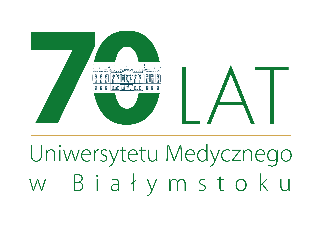 Uniwersytet Medyczny w Białymstokuposzukuje pracownika do Działu Nowoczesnych Metod i Technik Kształcenia Rodzaj umowy – umowa o pracę Wymiar czasu pracy – zatrudnienie w pełnym wymiarze czasu pracy Główne obowiązki:obsługa platformy e-learningowej oraz wsparcie techniczne dla wykładowców i studentów w zakresie wykorzystywanych przez Uczelnię narzędzi do kształcenia na odległość przygotowywanie instrukcji technicznych z zakresu obsługa platformy e-learningowej i innych narzędzi wspierających przygotowanie materiałów do kształcenia na odległośćpomoc w korekcie technicznej i graficznej materiałów e-lerningowych przygotowanych przez wykładowcówrealizacja podstawowych szkoleń z narzędzi do e-learningu (wykładowcy/studenci)nagrywanie materiałów typu samouczek, wideoporadnik, tutorial (audio-wideo) dla wykładowców i studentów w zakresie sposobów wykorzystania narzędzi do kształcenia na odległośćdbanie o spójność tworzonych materiałówbieżące analizowanie nowych rozwiązań cyfrowych służących do realizacji kształcenia na odległość Wymagania: wykształcenie wyższe (preferowane informatyczne)bardzo dobra znajomość obsługi programów pakietu MS Office (w szczególności PowerPoint)znajomość programów do edycji grafikiumiejętność redagowania tekstówpełna zdolność do czynności prawnych oraz korzystanie z pełni praw publicznychDodatkowe atuty:umiejętność tworzenia wideoporadników, tutoriali na zasadzie nagrywania ekranu, zrzutów ekranu z kadrowaniem (znajomość programu OBS lub innego podobnego)znajomość języka angielskiego co najmniej na poziomie średniozaawansowanymumiejętność tworzenia materiałów do zajęć dydaktycznych/szkoleńdoświadczenie w pracy na platformie e-learningowejdoświadczenie w pracy na podobnym stanowisku lub o podobnym charakterzeAplikacja powinna zawierać:CV wraz z dokumentami potwierdzającymi kwalifikacje i doświadczenie zawierające klauzulę dot. danych osobowych w brzmieniu: „Zgodnie z art. 6 ust. 1 lit. a ogólnego rozporządzenia o ochronie danych osobowych z dnia 27 kwietnia 2016 r.  wyrażam zgodę na przetwarzanie moich danych osobowych dla potrzeb przyszłych rekrutacji. Przyjmuję do wiadomości, że mogę w dowolnym momencie wycofać zgodę bez wpływu na zgodność z prawem przetwarzania, którego dokonano na podstawie zgody przed jej wycofaniem. Wycofać zgodę mogę w każdej pisemnej formie np. wysyłając informacje w tej sprawie na adres Uniwersytetu Medycznego w Białymstoku, ul. Kilińskiego 1, 15-089 Białystok lub elektronicznie na adres mailowy Inspektora Ochrony Danych: iod@umb.edu.pl”oświadczenie o niekaralności i pełnej zdolności do czynności prawnych oraz korzystaniu z pełni praw publicznych,Termin składania aplikacji: do dnia 31 lipca 2020 r.Aplikacje w wersji elektronicznej należy przesłać na adres: malgorzata.zynel@umb.edu.pl Zastrzegamy sobie prawo przeprowadzenia rozmowy z wybranymi kandydatami.  